2019年元旦放假安排公告元旦假期将至，我司全体员工祝各位客户元旦快乐，希望在新的一年能为广大客户提供更优质的服务！以下是我司元旦假期放假安排：2018年12月31日 至 2019年1月1日，公司全体员工休息，期间暂停发货服务，如需安排取件的客户请直接联系相关业务员，我们会尽快给您安排。2018年1月2日恢复正常。2018年12月30日下午16:30为节前最后出货时间，敬请留意！如有紧急情况，请各位客户联系相关负责业务人员作特殊安排。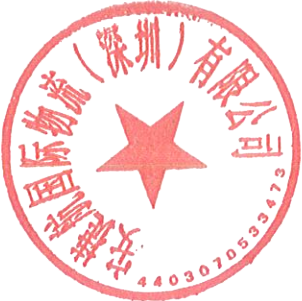 安捷航国际物流有限公司2018.12.26